1	引言2018年国际电联全权代表大会批准了电信发展部门（ITU-D OP）2020-2023年四年期滚动式运作规划，运作规划符合国际电联2020-2023年战略规划结构。规划的结构采用了ITU-D基于结果的框架，概要阐述了ITU-D的部门目标，相应的成果和用于衡量所取得成就水平的成果指标，以及部门活动所产生的输出成果（产品和服务）。有关电联2020-2023年战略规划的第71号决议（2018年，迪拜，修订版）包括了ITU-D 2020-2023年的部门目标、成果和输出成果。在所涉时间范围内财务规划规定限制内拟定了本运作规划。图1：ITU-D 2020-2023年运作规划和国际电联战略框架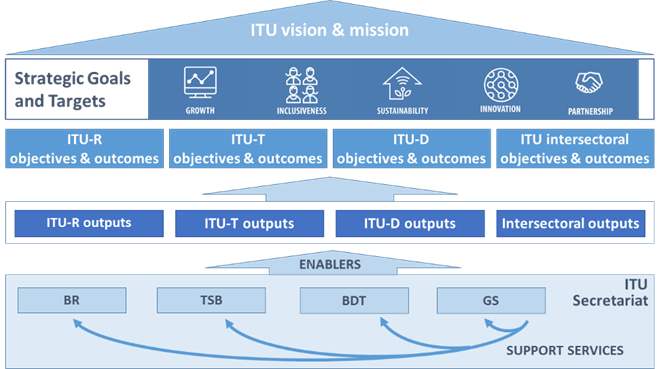 2	背景和ITU-D部门的主要优先事项2020-2023这四年对于ITU-D部门而言将是重要和具有挑战性的。此阶段将持续落实2017年世界电信发展大会（WTDC-17）的《布宜诺斯艾利斯行动计划》（BaAP）和区域性举措以及其它成果。在这四年中，还将落实新的2020-2023年战略规划。这一新战略规划特别确定ITU-D在此阶段组织和完成工作计划的战略和财务框架。下一届世界电信发展大会将于2021年召开，确立四年期的部门目标、行动计划、项目和区域性举措。WTDC-21的筹备工作将在2020年开始。回顾WTDC-17是在“信息通信技术（ICT）促进实现可持续发展目标（ICT④SDG）”的主题下召开的，电信/ICT被认为是落实信息社会世界高峰会议（WSIS）“2015年后愿景”的关键工具，并且是社会、环境、文化和经济发展的关键动力；因而也是加速及时实现可持续发展目标（SDG）的关键动力。现已为ITU-D确定了如下高优先级领域（未从任何角度进行重要性排序）：2.1	国际合作和协议•	通过及时的筹备和组织工作，确保计划于2020-2023年召开的主要ITU-D大会和会议（TDAG、研究组会议、RPMS、WTDC-21）顺利得到组织和完成。•	执行2017年世界电信发展大会（WTDC-17）和下届WTDC通过的ITU-D《行动计划》和各项决议及建议。•	国际电联成员对电信/ICT问题的知识共享、对话和合作伙伴关系得到加强。•	确保及时和有效落实电信/ICT发展项目和区域性举措。•	发展和加强伙伴关系，以调动资源，促进电信ICT的可持续发展。2.2	推动基础设施和服务的发展，包括树立使用电信/ICT的信心并提高安全性•	帮助国际电联成员最大化使用涉及发展信息通信基础设施与服务和建设全球电信/ICT基础设施的新技术。•	支持国际电联成员（尤其是发展中国家）在使用ICT时建立诚信和树立信心。•	协助成员国加强其降低并进行灾害风险管理和应急通信的能力，包括帮助成员国解决灾害管理所有阶段的问题，如早期预警、响应、救灾和电信网络的恢复。2.3	营造有利于电信/ICT持续发展的政策和监管环境•	加强国际电联成员促进有利的法律、政策和监管环境的能力，并加强国际电联成员与在数字经济中有益于电信/ICT发展的其它行业的沟通与协作机制，以确保人人均能从电信/ICT的全部潜力中受益。•	支持国际电联成员根据高质量、国际可比的ICT统计与数据分析，制定知情政策和战略决定。•	加强国际电联成员的人力技能和机构能力，以充分挖掘电信/ICT的潜力。•	支持ITU-D成员通过ICT生态系统中的ICT创业精神和增强ICT创新促进数字变革，同时鼓励增强主要的草根利益攸关方的能力，并在电信/ICT行业为他们创造新的机遇。2.4	促进电信/ICT和应用的发展和使用，为可持续发展而增强人们以及社会的能力•	向最不发达国家（LDC）、小岛屿发展中国家（SIDS）、内陆发展中国家（LLDC）和其它经济转型国家提供集中式援助•	与其他联合国组织和私营部门的协作和合作，支持国际电联成员促进将电信/ICT用于信息社会发展的方方面面，重点放在服务欠缺地区和农村地区，以便推进可持续发展和实现联合国可持续发展目标（SDG）及实施信息社会世界峰会（WSIS）各行动方面。•	为增强女性和年轻女性、残疾人及其它有具体需求的群体的权能而实现数字包容性。•	协助成员提升能力并更好地利用电信/ICT缓解和应对气候变化所带来的毁灭性影响。3	ITU-D 2020-2023年的成果框架3.1	与国际电联战略目标的关系3.2	ITU-D部门目标、成果和输出成果3.3	为实现ITU-D 2020-2023年部门目标和输出成果划拨资源 4	风险分析下表确定了2020-2023年面临的主要运作风险。这些风险与已明确的2019-2022年的风险相同。5	ITU-D 2020-2023年部门目标、成果和输出成果5.1	部门目标1 – 协调：促进有关电信/ICT发展问题的国际合作与协议5.2	部门目标2 – 现代化且安全的电信/ICT基础设施：推动基础设施和服务的发展，包括树立使用电信/ICT的信心并提高安全性5.3	部门目标3 – 有利的环境：营造有利于电信/ICT持续发展的政策和监管环境5.4	部门目标4 – 包容性信息社会：促进电信/ICT和应用的发展和使用，为可持续发展而增强人们以及社会的能力6	运作规划的落实本运作规划定义的输出成果将由区域代表处和电信发展局相关部门落实。区域代表处将参与运作规划及落实工作。根据事先定义并认可的年度服务水平协议（用于提供内部服务），支持服务由电信发展局和总秘书处提供。由总秘书处提供的支持服务，请参见总秘书处的运作规划。国际电联领导层基于国际电联战略规划的目标对输出成果和支持服务做出规划，进行监督和评估。战略规划落实年度报告将汇报实现部门目标和总体目标方面取得的进展。关于风险管理，除将由高级管理层定期审议的本运作规划所含的运作风险外，各部门均采用多重风险管理的方式，确定、评估和管理与相应输出成果的交付及支持服务相关的风险。附件1：为ITU-D部门目标和国际电联战略目标划拨资源______________电信发展顾问组（TDAG）第24次会议，2019年4月，日内瓦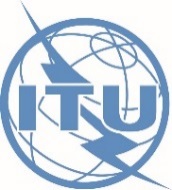 文件 TDAG-19/6-C2019年3月19日原文：英文电信发展局主任电信发展局主任国际电联电信发展部门（ITU-D）
2020-2023年四年期滚动式运作规划国际电联电信发展部门（ITU-D）
2020-2023年四年期滚动式运作规划概要：本文件旨在介绍电信发展部门2020-2023年四年期滚动式运作规划草案的要点和主要内容，供TDAG审议。电信发展部门2020-2023年四年期滚动式运作规划草案全文见以下网址：
https://www.itu.int/en/ITU-D/TIES_Protected/OP2020-2023.pdf。ITU-D 2018年业绩报告详细说明各项成果以及ITU-D的4项具体目标的落实进度。需采取的行动：请TDAG审议本文件，并酌情提供指导。参考文件：国际电联《公约》第223A款、2018年ITU-D业绩报告概要：本文件旨在介绍电信发展部门2020-2023年四年期滚动式运作规划草案的要点和主要内容，供TDAG审议。电信发展部门2020-2023年四年期滚动式运作规划草案全文见以下网址：
https://www.itu.int/en/ITU-D/TIES_Protected/OP2020-2023.pdf。ITU-D 2018年业绩报告详细说明各项成果以及ITU-D的4项具体目标的落实进度。需采取的行动：请TDAG审议本文件，并酌情提供指导。参考文件：国际电联《公约》第223A款、2018年ITU-D业绩报告ITU-D部门目标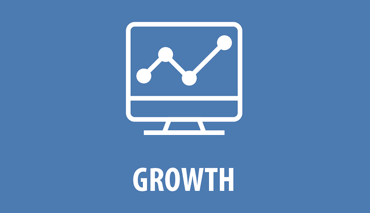 增长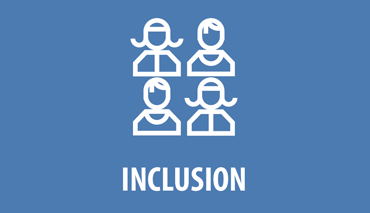 包容性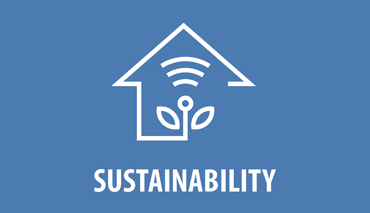 可持续性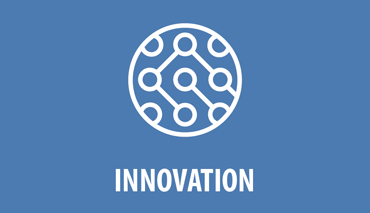 创新伙伴关系D.1 协调：促进有关电信/ICT发展问题的国际合作与协议D.2 现代化且安全的电信/ICT基础设施：推动基础设施和服务的发展，包括树立使用电信/ICT的信心并提高安全性D.3 有利的环境：营造有利于电信/ICT持续发展的政策和监管环境D.4 包容性信息社会：促进电信/ICT和应用的发展和使用，为可持续发展而增强人们以及社会的能力部门
目标D.1 协调：促进有关电信/ICT发展问题的国际合作与协议D.2 现代化且安全的电信/ICT基础设施：推动基础设施和服务的发展，包括树立使用电信/ICT的信心并提高安全性D.3 有利的环境：营造有利于电信/ICT持续发展的政策和监管环境D.4 包容性信息社会：促进电信/ICT和应用的发展和使用，为可持续发展而增强人们以及社会的能力成果D.1-1：对ITU-D向国际电联《战略规划》草案提交的输入内容草案、WTDC《宣言》以及世界电信发展大会（WTDC）《行动计划》的审查得到加强、共识度得到提高。D.1-2：评估WSIS《行动计划》的落实情况。D.1-3：国际电联成员对电信/ICT问题的知识共享、对话和合作伙伴关系得到加强。D.1-4：电信/ICT发展项目和区域性举措的进程和落实工作得以强化。D.1-5：按照国际电联相关成员国的要求，促进在成员国之间、成员国与ICT生态系统内其他利益攸关方之间针对电信/ICT发展项目的合作达成协议。D.2-1：国际电联成员在提供适应力强的电信/ICT基础设施和服务方面的能力有所增强。D.2-2：成员国有效共享信息、寻找解决方案并应对网络安全威胁，制定和实施国家战略的能力（包括能力建设）得到提升，而且为使成员国和相关参与方更多地参与，鼓励在国家、区域和国际层面开展合作。D.2-3：成员国利用电信/ICT降低灾害风险并进行管理的能力得到加强，以确保应急通信的提供，并支持此领域的合作。D.3-1：成员国完善其有利于电信/ICT发展的政策、法律和规则框架方面的能力得到加强。D.3-2：成员国根据商定的标准和方法产生高质量且具有国际可比性、能体现电信/ICT发展和趋势的电信/ICT统计数据的能力得到加强。D.3-3：国际电联成员的人员和机构能力得到提升，以充分利用电信/ICT的潜力。D.3-4：国际电联成员将电信/ICT创新纳入国家发展议程的能力以及制定旨在推进创新举措战略的能力得到加强（包括通过公有 – 私营伙伴关系举措实现）。D.4-1：最不发达国家（LDC）、小岛屿发展中国家（SIDS）、内陆发展中国家（LLDC）和经济转型国家的电信/ICT获取和使用水平得到改善。D.4-2：国际电联成员利用并使用新技术和电信/ICT服务和应用加速社会和经济发展的能力得到提高。D.4-3：国际电联成员在制定数字包容战略政策和做法方面的能力有所增强，特别体现在女性和年轻女性、残疾人以及具有具体需求的人群的赋能方面。D.4-4：国际电联成员在制定有关气候变化适应和缓解以及绿色/可再生能源使用的电信/ICT战略和解决方案方面的能力有所提升。视角风险说明出现概率影响程度缓解措施财务缺乏资源/资金不足中等高做出适当的预算预测必要时筹措更多/预算外资源人力资源相关活动领域缺乏有资质的专家高中等预测资源要求并尽快启动招聘程序。创建并不断更新专家备选库利益攸关方/合作伙伴缺乏合作伙伴和相关国家的支持/承诺高中等保障并完善与各国的合作，以确保适当水平的国家参与度请各国加大参与活动的力度环境因无法预知的当地事件推迟国家活动中等低制定适应力强的响应实施机制，并与合作伙伴和捐助方沟通成果成果指标1-1 – 对ITU-D向国际电联《战略规划》草案提交的输入内容草案、世界电信发展大会（WTDC）《宣言》以及WTDC《行动计划》的审查得到加强、共识度得到提高•	成员对于ITU-D部门目标和输出成果的理解和共享程度•	批准的《宣言》– 支持/共识程度1-2 – 评估WTDC《行动计划》和WSIS《行动计划》的落实情况•	区域性合作指标 – 达成共识的程度1-3 – 国际电联成员对电信/ICT问题的知识共享、对话和合作伙伴关系得到加强•	开展的工作计划对第2号决议（2017年，布宜诺斯艾利斯，修订版）的回应程度；WTDC所分配的工作；通过ITU-D各研究组研究具体研究领域的ITU-D决议•	根据第1号决议（2017年，布宜诺斯艾利斯，修订版）（和工作导则）以及WTDC的决定召开的会议和处理的会议文件•	更多地利用电子工具推进研究组工作计划的执行1-4 – 电信/ICT发展项目和区域性举措的进程和落实工作得以强化•	更多地利用电子工具推进研究组工作计划的执行•	已签约的伙伴关系的数量以及资源筹措情况•	每个区域落实的发展项目以及与区域性举措相关的项目的数量•	在落实与区域性举措相关项目方面得到电信发展局帮助的成员国的数量1-5 – 按照国际电联相关成员国的要求，促进在成员国之间、成员国与ICT生态系统内其他利益攸关方之间针对电信/ICT发展项目的合作达成协议•	已签约的伙伴关系的数量以及资源筹措情况•	主管部门向国际电联提出的推进协议的请求数量•	国际电联促成的协议数量输出成果财务资源（单位：千瑞郎）财务资源（单位：千瑞郎）财务资源（单位：千瑞郎）财务资源（单位：千瑞郎）2020年2021年2022年2023年1.1  世界电信发展大会（WTDC）和WTDC最后报告9916,5138671431.2  区域性筹备会议（RPM）及RPM的最后报告2,4523,9032702231.3  电信发展顾问组（TDAG）及TDAG提交BDT主任和WTDC的报告2,9892,7813,1073,0461.4  研究组及研究组制定的导则、建议和报告4,3634,4484,6854,5301.5  区域性协调平台，包括区域性发展论坛（RDF）2,7712,4452,2232,2641.6  得到实施的电信/ICT发展项目和与区域性举措有关的服务3,9563,2943,9344,284部门目标1合计17,52123,38415,08614,489成果成果指标2.1 – 国际电联成员在提供适应力强的
电信/ICT基础设施和服务方面的能力有所增强•	在BDT帮助下相关国家最终完成的制定有关相关主题导则、手册、评估研究以及出版物的数量•	BDT在相关国家帮助制定的相关主题工具的获取用户/签约用户数量•	BDT在相关国家帮助开展的相关主题的培训、研讨会和专题讨论会的参加专家人数及其满意度2.2 – 成员国有效共享信息、寻找解决方案并应对网络安全威胁，制定和实施国家战略的能力（包括能力建设）得到提升，而且为使成员国和相关参与方更多地参与，鼓励在国家、区域和国际层面开展合作•	BDT在相关国家帮助制定实施的国家网络安全战略的数量•	BDT协助建立的国家计算机事件响应团队（CERT）的数量•	BDT向其提供技术帮助并提升其网络安全能力和认识的国家数量•	在BDT支持下成立的CERT所击退的网络攻击数量2.3 – 成员国利用电信/ICT降低灾害风险并进行管理的能力得到加强，以确保应急通信的提供，并支持此领域的合作•	在灾害之后通过设备提供和基础设施损害评估而在救灾方面得到电信发展局帮助的成员国数量•	在开发和建立早期预警系统方面获得BDT帮助的成员国数量•	在开发和制定国家应急通信计划方面获得BDT帮助的成员国数量。输出成果财务资源（单位：千瑞郎）财务资源（单位：千瑞郎）财务资源（单位：千瑞郎）财务资源（单位：千瑞郎）2020年2021年2022年2023年2.1 – 有关电信/ICT基础设施和服务、无线和固定宽带、连接农村和边远地区、加强国际连通性、弥合数字标准化差距、一致性和互操作性、频谱管理和监测、国际电联职责范围内电信资源的有效和高效管理与合理使用以及向数字广播过渡等方面的产品及服务，例如评估研究、出版物、讲习班、导则和最佳做法5,6974,3555,0175,0502.2 – 树立使用电信/ICT的信心并提高安全性方面的产品及服务，例如，报告和出版物，并且为落实各国和全球性举措献计献策4,1233,2683,9273,7962.3 – 有关降低并进行灾害风险管理和应急通信的产品及服务，包括帮助成员国解决灾害受理所有阶段的问题，如早期预警、响应、救灾和电信网络的恢复3,1972,6002,8842,985部门目标2合计13,01810,22311,82811,831成果成果指标3.1 – 成员国完善其有利于电信/ICT发展的政策、法律和规则框架方面的能力得到加强•	及时向各成员国发布（有关监管、经济和金融）的年度调查以及有关政策、监管、经济和金融（PREF）的知识中心以及“ICT窗口”（ICT Eye）数据库的数据•	制定和发布的有关ICT政策，监管和经济以及金融方面的出版物，最佳实践指南、在线资源和工具包的数量以及在ICT窗口（ICT Eye）在线平台上访问下载的有关监管和政策的数据及出版物和信息数量•	全球监管机构专题研讨会、区域性监管和经济论坛和讲习班的与会者人数；有关监管和政策专题战略对话与会者数量；与会者的满意率3.2 – 成员国根据商定的标准和方法产生高质量且具有国际可比性、能体现电信/ICT发展和趋势的电信/ICT统计数据的能力得到加强•	国际电联世界电信/ICT指标（WTI）数据库的及时发布•	在WTI数据库中可用的数据点和指标数量3.3 – 国际电联成员的人员和机构能力得到提升，以充分利用电信/ICT的潜力•	经过培训人员的数量与水平•	已通过培训评估的参与者数量•	对培训感到满意的参与者数量•	已开发的高水平培训项目数量•	已开展的区域性举措相关培训的数量3.4 – 国际电联成员将电信/ICT创新纳入国家发展议程的能力以及制定旨在推进创新举措战略的能力得到加强（包括通过公有 – 私营伙伴关系举措实现）•	举措（例如，指南与建议，DIY工具包等）数量和强化成员国创新生态系统的基层项目•	可培养创新生态系统关键利益攸关方的新伙伴关系数量•	可转化为成员行动的伙伴关系、举措和项目数量输出成果财务资源（单位：千瑞郎）财务资源（单位：千瑞郎）财务资源（单位：千瑞郎）财务资源（单位：千瑞郎）2020年2021年2022年2023年3.1 – 为实现更好的国际协调并保持一致性，而制定的电信/ICT政策和规则方面的产品及服务，例如评估研究及其它出版物以及交流信息的其它平台。4,7923,6994,5764,5813.2 – 有关电信/ICT统计数据及数据分析的产品及服务，如，研究报告、高质量且具有国际可比性的统计数据的收集、协调统一和散发以及讨论论坛等。4,8124,4274,9194,8013.3 – 有关能力建设和人力技能开发的产品及服务，其中包括互联网治理方面的产品和服务，如，在线平台、远程和面对面培训项目等，目的在于提高实际技能并共享材料，同时考虑到与电信/ICT教育利益攸关方的伙伴关系。4,2144,1884,7314,1263.4 – 有关电信/ICT创新的产品及服务，例如，知识共享、协助制定国家创新议程；伙伴关系机制；开发项目、开展研究并制定电信/ICT创新政策。3,4443,2713,8973,850部门目标3合计17,26115,58418,12317,358成果成果指标4-1 – 最不发达国家（LDC）、小岛屿发展中国家（SIDS）、内陆发展中国家（LLDC）和经济转型国家的电信/ICT获取和使用水平得到改善•	在BDT采取行动后，接受集中式援助而且其电信/ICT服务在连通性、可用性和价格可承受性方面有所改善的国家数量•	在BDT采取行动后，接受援助的国家数量，包括申请与获得的与会补贴数量4-2 – 国际电联成员利用并使用新技术和电信/ICT服务和应用加速社会和经济发展的能力得到提高•	为制定国家行业数字战略而发布和下载的工具包数量•	已发布的电信/ICT促发展最佳做法报告数量•	为帮助发展中国家应对人们和社会必须克服的挑战而举办的电信/ICT促发展活动/讲习班/研讨会数量以及相关与会者的数量4-3 – 国际电联成员在制定数字包容战略政策和做法方面的能力有所增强，特别体现在女性和年轻女性、残疾人以及具有具体需求的人群的赋能方面•	开发和/或提供给成员的数字包容性资源（包括出版物、政策、战略、指导原则、良好做法、案例研究、培训资料、在线资源和工具包）的数量以及ITU-D数字包容性网站的访问量•	了解数字包容性政策、战略和导则、接受过相关培训或相关咨询的成员数量4-4 – 国际电联成员在制定有关气候变化适应和缓解以及绿色/可再生能源使用的电信/ICT战略和解决方案方面的能力有所提升•	在BDT的帮助下提高了对气候变化影响的认识并且宣传利用电信/ICT减缓其负面影响的成员国数量•	在制定有关气候变化的战略、政策和立法框架方面得到BDT帮助的成员国数量•	在制定有关电子废弃物的战略、政策和监管框架方面得到BDT帮助的成员国数量输出成果财务资源（单位：千瑞郎）财务资源（单位：千瑞郎）财务资源（单位：千瑞郎）财务资源（单位：千瑞郎）2020年2021年2022年2023年4.1 – 重点向LDC、SIDS和LLDC和经济转型国家提供援助的产品及服务，从而加强电信/ICT的可用性和价格可承受性2,7782,2462,6182,7024.2 – 支持数字经济发展的电信/ICT政策、ICT应用和新技术的产品及服务，例如信息共享以及对新技术部署的支持、评估研究及工具包3,4593,0453,2993,4544.3 – 针对年轻女性和女性以及有具体需求人群（老年人、青年、儿童和原住民）的数字包容性产品及服务，例如提高人们对数字包容性战略、政策和做法的认识，开发数字技能、工具包和导则，并通过论坛讨论共享做法与战略3,2752,6623,2793,1244.4 –有关ICT气候变化适应和缓解的产品及服务，例如宣传相关战略并散发有关对照脆弱地区情况的最佳做法、开发信息系统和采用相关指标以及电子废弃物管理方面的最佳做法等2,3432,2132,5542,466部门目标4合计11,85410,16611,75111,745年度：2020年*年度：2020年*国际电联战略目标国际电联战略目标总费用电信发展局的费用/直接费用总秘书处再次划拨的费用BR/TSB划拨的费用目标1目标2 目标3 目标4 目标5 目标1 目标2 目标3 目标4 目标5国际电联战略目标国际电联战略目标总费用电信发展局的费用/直接费用总秘书处再次划拨的费用BR/TSB划拨的费用目标1目标2 目标3 目标4 目标5 目标1 目标2 目标3 目标4 目标5D1ITU-D部门目标117 5219 8167 705-10%40%10%10%30%1 7527 0081 7521 7525 256D2ITU-D部门目标213 0187 5175 501-60%10%10%10%10%7 8111 3021 3021 3021 302D3ITU-D部门目标317 2619 7447 517-10%10%54%16%10%1 7261 7269 3212 7621 726D4ITU-D部门目标411 8546 7615 093-10%60%10%10%10%1 1857 1121 1851 1851 185合计合计59 65433 83825 816-12 47517 14913 5607 0019 47020.9%28.7%22.7%11.7%15.9%年度：2021年*年度：2021年*国际电联战略目标国际电联战略目标总费用电信发展局的费用/直接费用总秘书处再次划拨的费用BR/TSB划拨的费用目标1 目标2 目标3 目标4 目标4 目标5 目标1 目标2 目标3 目标4 目标5 国际电联战略目标国际电联战略目标总费用电信发展局的费用/直接费用总秘书处再次划拨的费用BR/TSB划拨的费用目标1 目标2 目标3 目标4 目标4 目标5 目标1 目标2 目标3 目标4 目标5 D1ITU-D部门目标123 38414 0919 293-10%40%10%10%30%30%2 3389 3542 3382 3387 015D2ITU-D部门目标210 2235 5264 696-60%10%10%10%10%10%6 1341 0221 0221 0221 022D3ITU-D部门目标315 5848 4557 129-10%10%54%16%10%10%1 5581 5588 4152 4931 558D4ITU-D部门目标410 1665 4694 697-10%60%10%10%10%10%1 0176 0991 0171 0171 017合计合计59 35733 54225 815-11 04718 03412 7936 87110 613除非另做说明，数据单位为千瑞郎除非另做说明，数据单位为千瑞郎除非另做说明，数据单位为千瑞郎除非另做说明，数据单位为千瑞郎除非另做说明，数据单位为千瑞郎除非另做说明，数据单位为千瑞郎18.6%30.4%21.6%11.6%17.9%